T.CBİGA KAYMAKAMLIĞIYENİÇİFTLİK İLKOKULU MÜDÜRLÜĞÜ2019-2023 STRATEJİK PLANI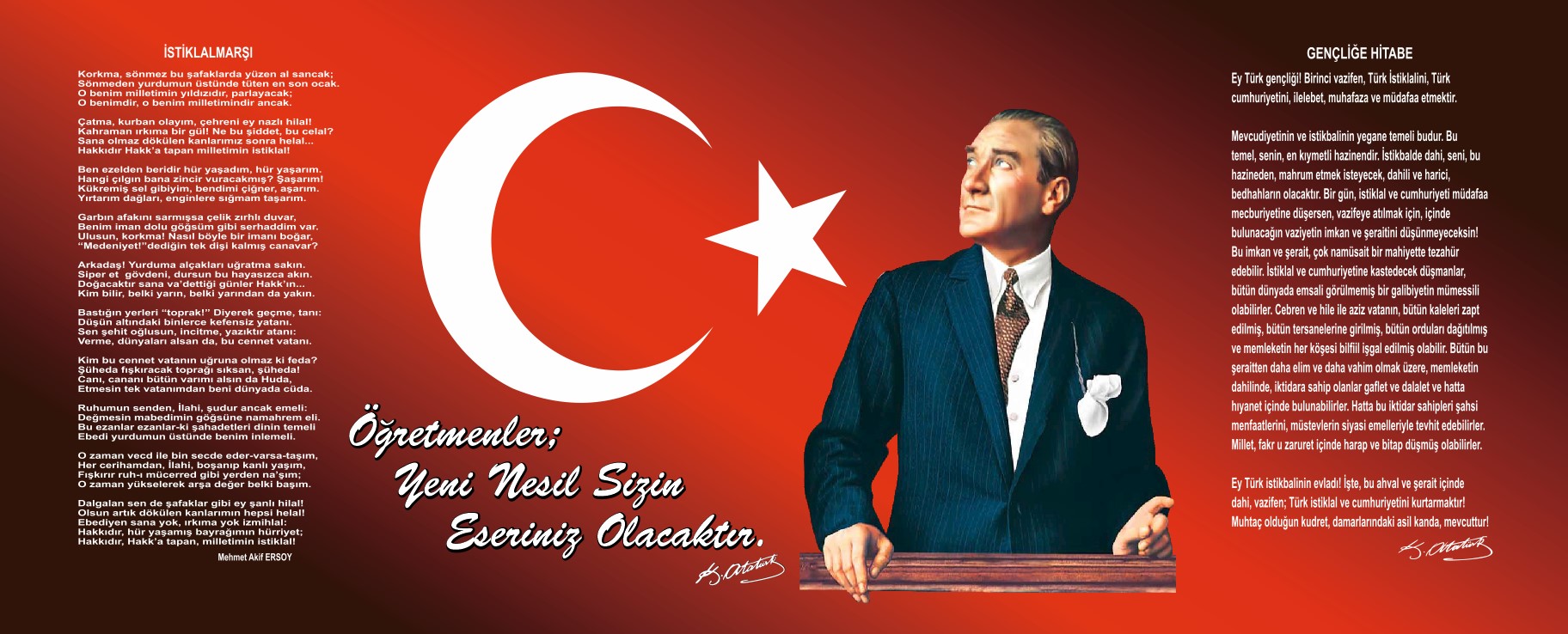 SunuşHazırlanmış olan bu “Stratejik Plan” 2019-2023 yılları arasında okulumuzda yapılacak olan çalışmaları kapsamaktadır. Bu plan ile, köyümüzde bulunan okulumuzun daha planlı bir şekilde gelişmesi kaynakların en iyi şekilde kullanılması ve bu çalışmaların sonucu olarak okuldan etkilenen herkesi kapsaması, yerli ve milli çalışmaların öncülüğü yapılarak ülkemiz gelişimine katkı sağlanması  hedeflenmiştir.      Geçmişten  günümüze  gelirken  var  olan yaratıcılığın getirdiği teknolojik ve sosyal  anlamda gelişmişliğin ulaştığı hız, artık kaçınılmazları da önümüze sererek kendini  göstermektedir. Gelişen  ve sürekliliği izlenebilen, bilgi ve planlama temellerine dayanan  güçlü bir  yaşam  standardı  ve  ekonomik  yapı;  stratejik  amaçlar,  hedefler  ve  planlanmış  zaman  diliminde gerçekleşecek uygulama faaliyetleri ile  oluşabilmektedir. Kalite kültürü oluşturmak için eğitim ve öğretim başta olmak üzere insan kaynakları ve kurumsallaşma, sosyal faaliyetler,  alt yapı, toplumla ilişkiler ve kurumlar arası  ilişkileri kapsayan  bir stratejik plan  hazırlanmıştır. Yeniçiftlik İlkokulu olarak en büyük amacımız yalnızca ilkokul mezunu bireyler yetiştirmek değil, girdikleri her türlü ortamda Milli ve Manevi Değerlerimize sımsıkı sarılmış, Devletinin ve Milletinin çıkarları doğrultusunda çevresindekilere ışık tutan , hayata hazır ,  hayatı aydınlatan , bizleri  daha  da  ileriye götürecek çocuklar  yetiştirmektir.       2019-2023 Stratejik Planını hazırlama sürecinde emeği geçen Müdür Yardımcısı Yılmaz BEYAZ’a ve okul stratejik planlama ekibine teşekkür ederim.Ersin Tufan KAYAOkul MüdürüİçindekilerSunuş	3İçindekiler	4BÖLÜM I: GİRİŞ ve PLAN HAZIRLIK SÜRECİ	5BÖLÜM II: DURUM ANALİZİ	6Okulun Kısa Tanıtımı	6Okulun Mevcut Durumu: Temel İstatistikler	7PAYDAŞ ANALİZİ	13GZFT (Güçlü, Zayıf, Fırsat, Tehdit) Analizi *	22Gelişim ve Sorun Alanları	24BÖLÜM III: MİSYON, VİZYON VE TEMEL DEĞERLER	27MİSYONUMUZ *	27VİZYONUMUZ *	27TEMEL DEĞERLERİMİZ *	27BÖLÜM IV: AMAÇ, HEDEF VE EYLEMLER	29TEMA I: EĞİTİM VE ÖĞRETİME ERİŞİM	29TEMA II: EĞİTİM VE ÖĞRETİMDE KALİTENİN ARTIRILMASI	31TEMA III: KURUMSAL KAPASİTE	36V. BÖLÜM: MALİYETLENDİRME	38EKLER:	39BÖLÜM I: GİRİŞ ve PLAN HAZIRLIK SÜRECİ2019-2023 dönemi stratejik plan hazırlanması süreci Üst Kurul ve Stratejik Plan Ekibinin oluşturulması ile başlamıştır. Ekip tarafından oluşturulan çalışma takvimi kapsamında ilk aşamada durum analizi çalışmaları yapılmış ve durum analizi aşamasında paydaşlarımızın plan sürecine aktif katılımını sağlamak üzere paydaş anketi, toplantı ve görüşmeler yapılmıştır. Durum analizinin ardından geleceğe yönelim bölümüne geçilerek okulumuzun amaç, hedef, gösterge ve eylemleri belirlenmiştir. Çalışmaları yürüten ekip ve kurul bilgileri altta verilmiştir.STRATEJİK PLAN ÜST KURULUBÖLÜM II: DURUM ANALİZİDurum analizi bölümünde okulumuzun mevcut durumu ortaya konularak neredeyiz sorusuna yanıt bulunmaya çalışılmıştır. Bu kapsamda okulumuzun kısa tanıtımı, okul künyesi ve temel istatistikleri, paydaş analizi ve görüşleri ile okulumuzun Güçlü Zayıf Fırsat ve Tehditlerinin (GZFT) ele alındığı analize yer verilmiştir.Okulun Kısa Tanıtımı           Yeniçiftlik İlkmektebi 1926 (Rumi 1342) yılında köy halkının imece usulü katılı ile 5 derslik, 1 müdür odası,, 1 öğretmen odası , 1 salon olarak inşa edilmiş olup eğitim öğretime açılmıştır.            İlkokul binası köşeleri Danişment taşından , pencereleri kemerli, yüksek tavanlı, büyük giriş kapısı ile görkemli bir binaydı. İlk yapıldığında üç derslik , bir salon ve bir öğretmenler odası vardı. Sonradan iki büyük derslik bölünerek beş derslikli hale getirilmiştir.            1953 yılına gelindiğinde okul binası yetmez olmuş köydeki bazı yerler kiralanarak derslikler oluşturulmuştur. Bu arada şimdiki Muhtarlık binasının karşısındaki yerler istimlak edilerek okul binası inşa edildi. 1983 depreminde eski okul binasının büyük hasar görmesi sonucunda Afet Fonundan sağlanan para ile yeni okul binası yapılmış olup , bu bina 1988 yılına kadar eğitim öğretim faaliyetlerine devam etmiş olup 1988 yılında yeni bir okul binası yapılarak 1988-1989 eğitim öğretim yılında mevcut bina kullanılmaya başlamıştır. Okulumuz 2007–2008 eğitim öğretim yılının sonuna kadar yatılı ilköğretim bölge okulu olarak faaliyet göstermiş olup 2008–2009 eğitim öğretim yılında yatılı öğrenci sayısının yeterli olmadığı gerekçesiyle Bakanlığımız tarafından yatılı ilköğretim bölge okulu uygulamasına son verilerek taşıma merkezi haline getirilmiştir. 2010-2011 eğitim-öğretim yılından itibaren Okul binası içerisinde Biga Anadolu Öğretmen Lisesi kurulmuş olup iki okul aynı binayı paylaşmıştır. Biga Anadolu Öğretmen Lisesi daha sonra Fen Lisesine dönüşmüş ve 2015-2016 Eğitim öğretim yılında Biga merkeze taşınmıştır.2015-2016 Eğitim öğretim yılından itibaren ilk ve ortaokul olarak müstakil müdürlüklere ayrılan okulumuz 12 derslik ve 82 öğrencisiyle eğitim öğretim faaliyetlerine devam etmektedir.Okulun Mevcut Durumu: Temel İstatistiklerOkul KünyesiOkulumuzun temel girdilerine ilişkin bilgiler altta yer alan okul künyesine ilişkin tabloda yer almaktadır.Temel Bilgiler Tablosu- Okul Künyesi Çalışan BilgileriOkulumuzun çalışanlarına ilişkin bilgiler altta yer alan tabloda belirtilmiştir.Çalışan Bilgileri Tablosu*Okulumuz Bina ve Alanları	Okulumuzun binası ile açık ve kapalı alanlarına ilişkin temel bilgiler altta yer almaktadır.Okul Yerleşkesine İlişkin Bilgiler Sınıf ve Öğrenci Bilgileri	Okulumuzda yer alan sınıfların öğrenci sayıları alttaki tabloda verilmiştir.Donanım ve Teknolojik KaynaklarımızTeknolojik kaynaklar başta olmak üzere okulumuzda bulunan çalışır durumdaki donanım malzemesine ilişkin bilgiye alttaki tabloda yer verilmiştir.Teknolojik Kaynaklar TablosuGelir ve Gider BilgisiOkulumuzun genel bütçe ödenekleri, okul aile birliği gelirleri ve diğer katkılarda dâhil olmak üzere gelir ve giderlerine ilişkin son üç yıl gerçekleşme bilgileri alttaki tabloda verilmiştir.PAYDAŞ ANALİZİKurumumuzun temel paydaşları öğrenci, veli ve öğretmen olmakla birlikte eğitimin dışsal etkisi nedeniyle okul çevresinde etkileşim içinde olunan geniş bir paydaş kitlesi bulunmaktadır. Paydaşlarımızın görüşleri anket, toplantı, dilek ve istek kutuları, elektronik ortamda iletilen önerilerde dâhil olmak üzere çeşitli yöntemlerle sürekli olarak alınmaktadır.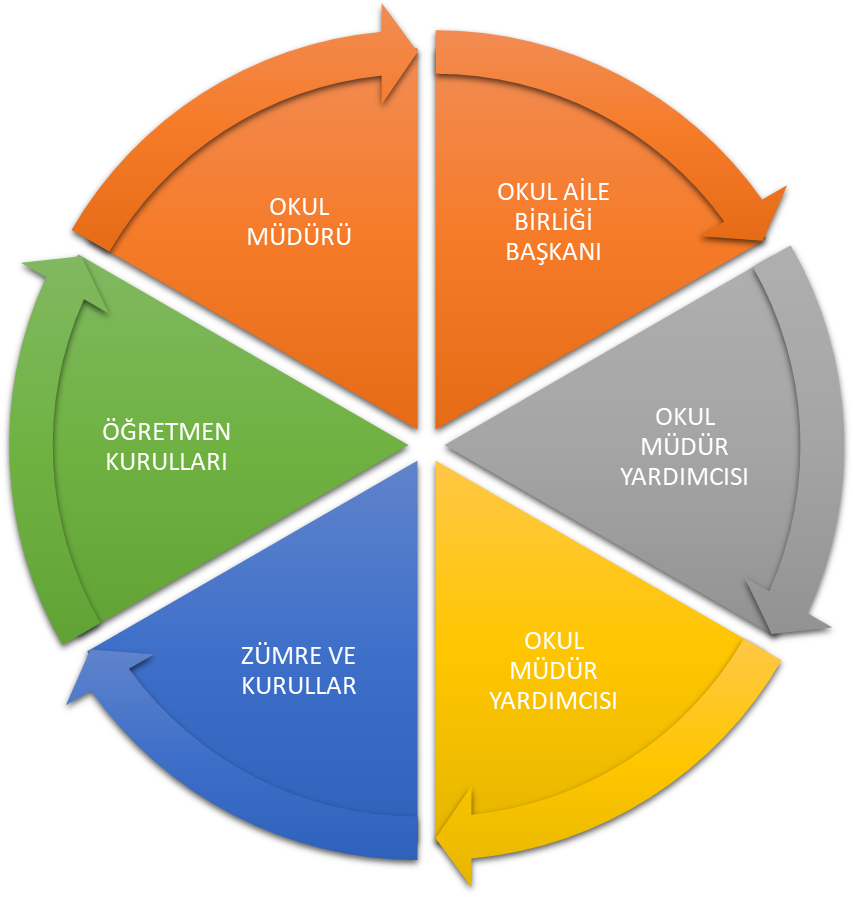 Paydaş anketlerine ilişkin ortaya çıkan temel sonuçlara altta yer verilmiştir * : Öğrenci Anketi Sonuçları:Tablo 1. Öğrenci Anket Sonuçları (% f)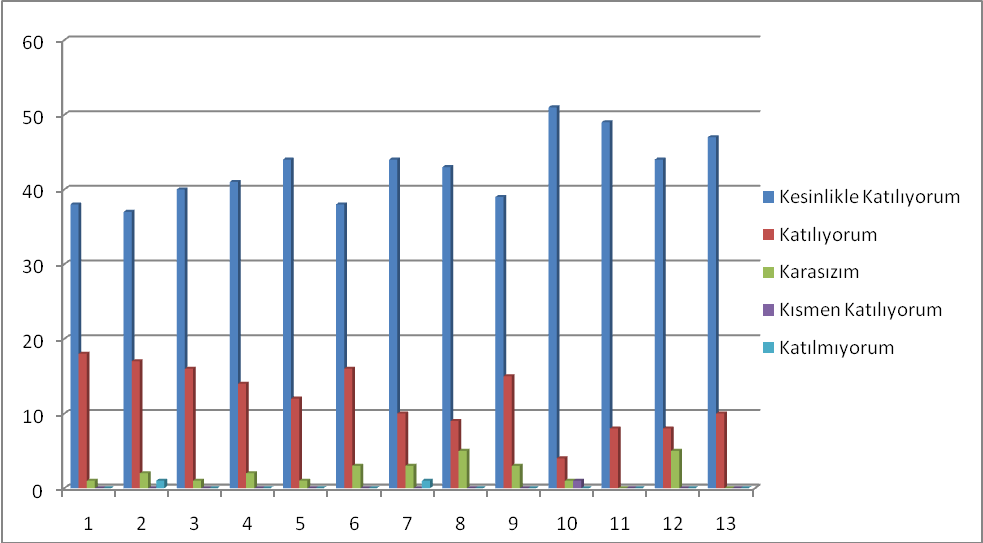 1-Öğretmenlerimle ihtiyaç duyduğumda rahatlıkla görüşebilirim.2-Okul müdürü ile ihtiyaç duyduğumda rahatlıkla konuşabiliyorum.3-Okulun rehberlik servisinden yeterince yararlanabiliyorum.Okulumuzda 57 öğrenci ankete katılmıştır. Öğrencilerin % 65’i öğretmenleriyle, % 63’ü ise okul müdürleri ile rahatlıkla konuşabildiklerini ifade etmişlerdir. Bu sonuç okul müdürünün ve öğretmenlerin öğrencilerle iletişime büyük ölçüde açık olduklarını göstermektedir. Öğrencilerin %8’i rehberlik servisinden tam olarak yararlanamadıklarını belirtmişlerdir. Okulumuzda rehberlik öğretmeni normu olmaması ve rehberlik öğretmeni olarak görevlendirilen ilçe öğretmenlerinin iki haftada bir kere okula gelmeleri rehberlik hizmetlerinde yetersiz olmamızın temel nedeni olarak söylenebilir. Öğrencilerin % 76’sı dilek ve önerilerinin dikkate alındığını belirtmişlerdir. Bu durum okul yönetiminin dilek ve şikâyetleri incelediği ve gereğini büyük ölçüde gerçekleştirdiği şeklinde ifade edile bilinir. Öğrencilerin % 87’si kendilerini okulda güvende hissettiklerini belirtmişlerdir. Bu durumun okulda büyük ölçüde yeterli, düzeyde güvenlik önlemi alınmasından kaynaklandığı söylenebilir. Öğrencilerin % 81’si okul içi kararlarda görüşlerinin alındığını belirtmişlerdir. Bu durum okul içi karar mekanizmalarının işlerliğinde öğrencilere de danışıldığını göstermektedir. Öğrencilerin % 87’si öğretmenlerin yeni yöntem ve metotlarla ders işlediğini belirtmişlerdir. Bu durum öğretmenlerin pedagojik ve metodik olarak kendilerini yenilediklerini göstermektedir. Öğrencilerin % 94’i derse uygun materyaller kullanıldığını belirtmişlerdir. Bu durum okulda kazanımlara yardımcı bolca materyal olduğunu göstermektedir. Öğrencilerin % 85’i teneffüslerin yeterli olduğunu belirtmişlerdir. Bu durum teneffüs için ayrılan zamanın büyük ölçüde öğrencilerin ihtiyaçlarını karşılamada yeterli olduğunu göstermektedir. Öğrencilerin % 96’si okulun temizliğinin yeterli olduğunu belirtmişlerdir. Okul bütçesinin çok büyük bir bölümü temizlik kalemine ayrılmaktadır. Okulum bölümlerinin büyük ölçüde temizliğinin düzenli olarak yapıldığı söylenebilir. Öğrencilerin% 85’i fiziki mekânların yeterli olduğunu belirtmişlerdir. Özellikle okul bahçesinin dar olması, öğrenci başına düşen metre kare oranının düşük olması öğrencilerin bu konuda orta düzeyde yeterli bulmalarına neden olmuş olabilir. Öğrencilerin % 24’ü kooperatifte satılan yiyecekleri sağlıksız bulmuşlardır. Bunun temel nedeni satılan ürünlerin ev yapımı olmayıp hazır gıdalar olmasından kaynaklı olduğu söylenebilir. Öğrencilerin %73’ü okulda yeterli düzeyde kültürel ve sanatsal faaliyet düzenlendiğini belirtmişlerdir. Okulda bu konu ile ilgili eğitim-öğretim yılı başlarında planlama yapılarak sene içerisinde yapılacak olan sanatsal ve kültürel faaliyet sayısı belirlenmektedir.                      Öğretmen Anketi Sonuçları:               Tablo 2. Öğretmen Anket Sonuçları (% f)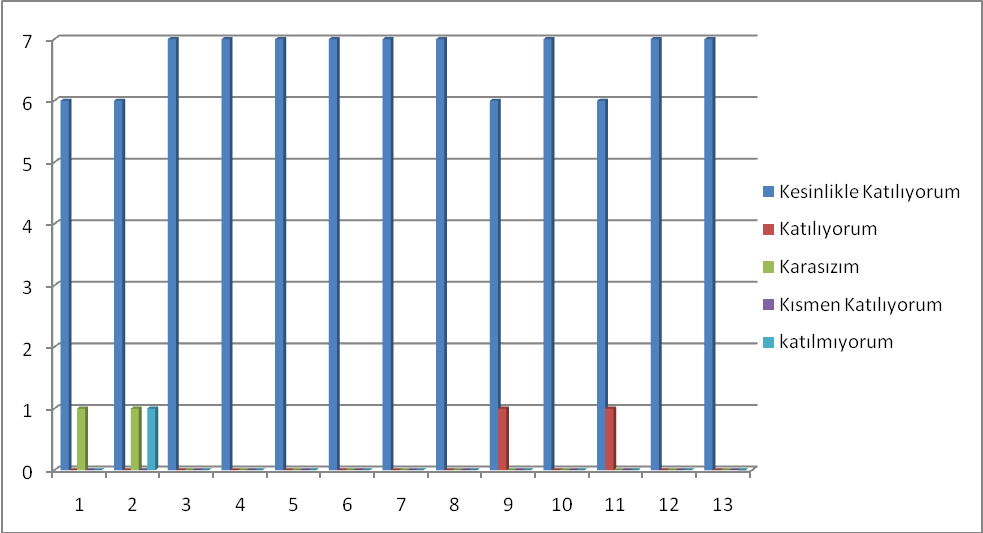 Okulumuz 7 öğretmeni ankete katılmıştır. Öğretmenlerin yaklaşık % 95’i kararların çalışanların katılımıyla alındığını ve kurum içi duyuruların zamanında yapıldığına ilişkin maddelere büyük oranda katıldıklarını belirtmişlerdir. Ödüllendirmelerde tarafsızlık noktasında %100’sı katıldıklarını belirtmişlerdir.  Öğretmenlerin % 100’ü kendilerini okulda değerli hissettiklerini belirtmişlerdir. Öğretmenlerin % 100’ü okulun öğretmenlerin gelişimine katkı sağladığını düşünmektedirler. Öğretmenlerin % 57’si yeterli donanım olduğunu düşünmekte. Öğretmenlerin % 100’ü okulda sosyal ve kültürel faaliyetleri yeterli görmüşlerdir. Öğretmenlerin % 100’ü okulda öğretmen ayrımı yapılmadığını belirtmişlerdir. Yine öğretmenlerin % 86’sı yerelde ve toplum nezdinde ses getirecek çalışmalar yapılması bakımından yeterli olduğunu,%90 yönetim tarafından yaratıcı ve yenilikçi çalışmaların desteklendiğini, % 90’ı okulun vizyon ve misyonu ve iyileştirme çalışmalarının kendileriyle paylaşıldığını, % 86’sı öğretmenlere tahsis edilmiş alanların yeterli olduğunu, % 100’ü alanındaki gelişmelere paralel olarak kendilerini geliştirdiklerini ifade etmişlerdir. Genel anlamda öğretmenler; okulun ve okul yönetiminin yeterli olduğunu belirtmişlerdir.Veli Anketi Sonuçları:             Tablo 3. Veli Anket Sonuçları (% f)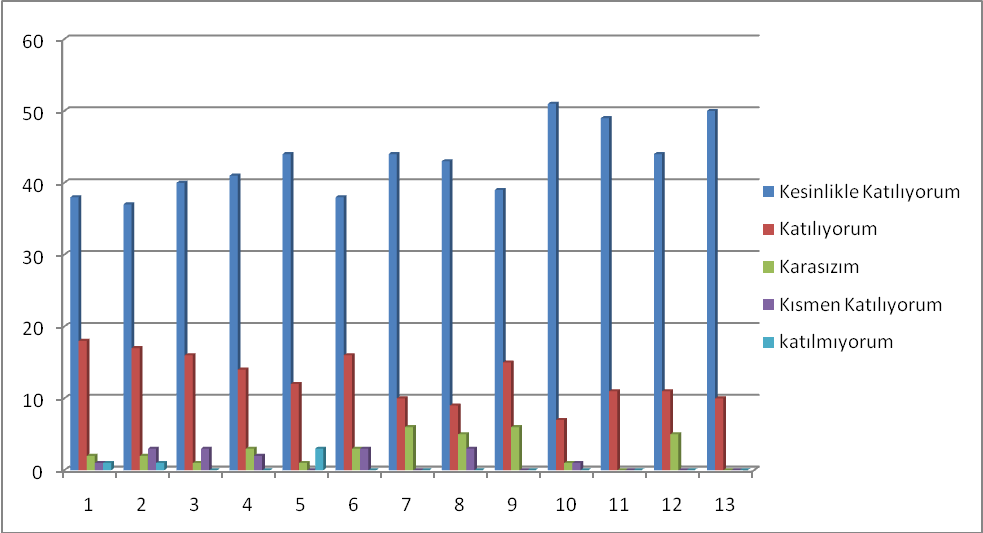             Okulumuzda 60 veli ankete katılmıştır. Velilerin % 65’i okul çalışanları ile rahatlıkla konuşabildiklerini ifade etmişlerdir. Bu sonuç personelin iletişime büyük ölçüde açık olduklarını göstermektedir. % 62’si duyurulardan haberdar olduklarını, % 70’i çocuklarının rehberlik hizmetlerinden faydalanabildiklerini, % 74’u dilek ve şikâyetlerinin dikkate alındığını, % 84’ü öğretmenlerin yeniliğe açık ve yeni yöntemleri kullandıklarını, % 65’i okulda yeterli güvenlik önlemlerinin alındığını, % 86’u okul içi kararların alımında veli görüşlerinin de dikkate alındığını, % 69’unun e-okul bilgilendirme ve okulun internet sayfasını takip ettiğini, % 85’i çocuklarının okulunu ve öğretmenlerini sevdiğini ve iyi anlaştığını belirtmişlerdir. Okul organizasyonu açısından veliler büyük ölçüde okulun işleyişinin yeterli olduğunu düşünmüşlerdir. Velilerin %92’si okulda araç gerecin yeterli olduğunu % 85’i okulun temiz ve bakımlı olduğunu belirtmişlerdir. Bu sonuçlar genel anlamda donanım bakımından okulu yeterli bulduklarını göstermektedir. % 96’u ise okulun fiziki mekânlarının yeterli olduğunu ifade etmiştir. Velilerin % 34’u okulda yeteri kadar sanatsal ve kültürel faaliyetin olduğunu ifade etmişlerdir. Bu durum her yıl ortaokul ile çok sayıda gezi yapılması ancak ilkokul olduktan sonra gezilerin azalmasından  kaynaklı olduğu söylenebilir.GZFT (Güçlü, Zayıf, Fırsat, Tehdit) Analizi *İçsel Faktörler *Güçlü YönlerZayıf YönlerDışsal Faktörler *FırsatlarTehditlerGelişim ve Sorun AlanlarıGelişim ve sorun alanlarına ilişkin GZFT analizinden yola çıkılarak saptamalar yapılırken yukarıdaki tabloda yer alan ayrımda belirtilen temel sorun alanlarına dikkat edilmesi gerekmektedir.Gelişim ve Sorun AlanlarımızBÖLÜM III: MİSYON, VİZYON VE TEMEL DEĞERLEROkul Müdürlüğümüzün misyon, vizyon, temel ilke ve değerlerinin oluşturulması kapsamında öğretmenlerimiz, öğrencilerimiz, velilerimiz, çalışanlarımız ve diğer paydaşlarımızdan alınan görüşler sonucunda stratejik plan hazırlama ekibi tarafından oluşturulan Misyon, Vizyon, Temel Değerler; Okulumuz üst kurulana sunulmuş ve üst kurul tarafından onaylanmıştır.MİSYONUMUZ *Değişen dünya koşullarında kendini geliştiren, akademik yönden başarılı, ufku geniş, bilim ve teknolojiye uyum sağlayan, Atatürkçü düşünce sistemini benimsemiş, çağdaş ve kültürel nesiller yetiştirmek..VİZYONUMUZ *Evrensel,kültürel ve ailevi değerlerin bilincinde bir insan olarak,insanlık değerlerine sahip bireyler yetiştirmek.TEMEL DEĞERLERİMİZ *1) Atatürkçü ve Cumhuriyetimizin temel değerlerine bağlı bir yaşam anlayışını benimseriz.2) Çalışanlarımızın gelişimi ve mutluluğunu, okulumuzun gelişimi ve mutluluğu olarak görürüz.3) Başarının katılımcılık ve birliktelikle sağlanacağı inancındayız.4) Yenileşmede değişim ve süreklilikten yanayız.5) Öğrenci ve veli beklentileri yönünde bir gelişimi tercih ederiz.6) Eğitime verilen her türlü emeğin kutsal olduğu inancındayız.7) Çalışmalarda fırsat eşitliliğini önemsiyoruz.8) Çalışmalarımızda akılcılığa ve bilime önem veriyoruz.9) Yenilikçi, değişmelere uyumlu, sorumluluk sahibi, hoşgörülü, güvenilir, dürüst, paylaşımcı, katılımcı, eleştiriye açık olma, her türlü inanca ve düşünceye saygılı olma önemsediğimiz değerlerdir.10) Emeğe saygı duyarız.11)) Yapıcı ve yaratıcı düşünmeye çaba harcarız.12) Farklılıklara saygı duyarız.13) Ayrıştırıcı değil birleştirici olmaktan yanayız.14) Bilgiyi toplum yararına kullanmak ve yeni bilgilere ulaşmak için bilimsel ve teknolojik gelişmeleri takip etmeye çalışırız.15) Milli ve manevi değerleri her zaman ön planda tutarız.16) Mesleki ve sosyal dayanışma içerisinde sevgi ve saygıyı esas alan, çağdaş bir yönetim anlayışını benimseriz.17) Çevre kültürüyle çatışmayan, çevreyi anlamaya çalışan bir kurum olmaya çalışırız.BÖLÜM IV: AMAÇ, HEDEF VE EYLEMLERTEMA I: EĞİTİM VE ÖĞRETİME ERİŞİMEğitim ve öğretime erişim okullaşma ve okul terki, devam ve devamsızlık, okula uyum ve oryantasyon, özel eğitime ihtiyaç duyan bireylerin eğitime erişimi, yabancı öğrencilerin eğitime erişimi ve hayatboyu öğrenme kapsamında yürütülen faaliyetlerin ele alındığı temadır.Stratejik Amaç 1: Bölgemizdeki tüm öğrencilerin, eğitim-öğretim hakkını kullanmalarını ve eğitim sürecini tamamlamalarını sağlamak.Stratejik Hedef 1.1.  Öğrencilerimizin okula erişimini artırmak ve devamsızlıklar ile okul terklerini azaltarak, süreci tamamlamalarını sağlamak, taşımalı eğitim ,servis ile okula ulaşım oryantasyon ve özel eğitime ihtiyacı bulunan öğrencilere yardım ve destekte bulunmakPerformans Göstergeleri Eylemler*TEMA II: EĞİTİM VE ÖĞRETİMDE KALİTENİN ARTIRILMASIEğitim ve öğretimde kalitenin artırılması başlığı esas olarak eğitim ve öğretim faaliyetinin hayata hazırlama işlevinde yapılacak çalışmaları kapsamaktadır. Bu tema altında akademik başarı, sınav kaygıları, sınıfta kalma, ders başarıları ve kazanımları, disiplin sorunları, öğrencilerin bilimsel, sanatsal, kültürel ve sportif faaliyetleri ile istihdam ve meslek edindirmeye yönelik rehberlik ve diğer mesleki faaliyetler yer almaktadır. Stratejik Amaç 2: Okulumuzun mevcut tüm imkânlarını en üst düzeyde kullanarak, öğrencilerimizin; bilişsel, duyuşsal ve psiko-motor gelişimlerini destekleyip bir üst öğrenime hazırlamak.Stratejik Hedef 2.1.  Öğrenme kazanımlarını takip eden ve velileri de sürece dâhil eden bir yönetim anlayışı ile öğrencilerimizin akademik başarıları ve sosyal faaliyetlere etkin katılımı artırılacaktır.Performans GöstergeleriEylemlerStratejik Amaç 3: Okul-çevre-veli iletişimini ve etkileşimini artırarak, velilerin okula daha fazla destek vermelerini sağlamak Stratejik Hedef 3.1.  Velilerin okula olan ilgisini arttırmak.Performans GöstergeleriEylemlerStratejik Amaç 4:  Toplumsal ve milli değerlere saygı gösteren ve sorumluluklarının bilincinde olan öğrencilerin yetişmesiyle aynı zamanda kendileri ve çevreleri ile barışık bir kişilik geliştirebilmeleri amacıyla sosyal ve kültürel gelişimlerini desteklenmesi.Stratejik Hedef 4.1. Değerler eğitimi kapsamında etkinlikler düzenlemek.Performans GöstergeleriEylemlerTEMA III: KURUMSAL KAPASİTEStratejik Amaç 5 Kaliteli bir eğitim öğretim ortamı için okulun fiziki yapısını düzenlemek.Stratejik Hedef 5.1.  Okulun fiziki durumundaki (duvarların boyanması, bahçe düzeni vb.) eksikliklerini gidermek.Performans GöstergeleriEylemlerStratejik Amaç 6: Kurumun finansal altyapısını geliştirmek.Stratejik Hedef 6.1.  Okulun finansal altyapısını güçlendirecek şekilde yayın tanıtım faaliyetleri düzenlemek.Performans GöstergeleriEylemlerV. BÖLÜM: MALİYETLENDİRME2019-2023 Stratejik Planı Faaliyet/Proje Maliyetlendirme TablosuVI. BÖLÜM: İZLEME VE DEĞERLENDİRMEOkulumuz Stratejik Planı izleme ve değerlendirme çalışmalarında 5 yıllık Stratejik Planın izlenmesi ve 1 yıllık gelişim planın izlenmesi olarak ikili bir ayrıma gidilecektir. Stratejik planın izlenmesinde 6 aylık dönemlerde izleme yapılacak denetim birimleri, il ve ilçe millî eğitim müdürlüğü ve Bakanlık denetim ve kontrollerine hazır halde tutulacaktır.Yıllık planın uygulanmasında yürütme ekipleri ve eylem sorumlularıyla aylık ilerleme toplantıları yapılacaktır. Toplantıda bir önceki ayda yapılanlar ve bir sonraki ayda yapılacaklar görüşülüp karara bağlanacaktır.EKLER: Öğretmen, öğrenci ve veli anket örnekleri klasör ekinde olup okullarınızda uygulanarak sonuçlarından paydaş analizi bölümü ve sorun alanlarının belirlenmesinde yararlanabilirsiniz.Üst Kurul BilgileriÜst Kurul BilgileriEkip BilgileriEkip BilgileriAdı SoyadıUnvanıAdı SoyadıUnvanıErsin Tufan KAYAMüdürMehmet ÇELİKÖğretmenEmel ÇİMENMüdür YardımcısıŞule POTURÖğretmenNazlı Uylas GÖKÖğretmenEbru BERTANÖğretmenBirgül AVCIOkul Aile Birliği Başkanıİli: Çanakkaleİli: Çanakkaleİli: Çanakkaleİli: Çanakkaleİlçesi: Biga İlçesi: Biga İlçesi: Biga İlçesi: Biga Adres: Yeniçiftlik Köyü/BigaYeniçiftlik Köyü/BigaYeniçiftlik Köyü/BigaCoğrafi Konum (link):Coğrafi Konum (link):40°18'24.3"N 27°11'11.4"E40°18'24.3"N 27°11'11.4"ETelefon Numarası: (286) 322 80 30(286) 322 80 30(286) 322 80 30Faks Numarası:Faks Numarası:--e- Posta Adresi:710856@meb.k12.tr  710856@meb.k12.tr  710856@meb.k12.tr  Web sayfası adresi:Web sayfası adresi:http://bigayeniciftlikilkokulu.meb.k12.trhttp://bigayeniciftlikilkokulu.meb.k12.trKurum Kodu:710856710856710856Öğretim Şekli:Öğretim Şekli:Tam Gün Tam Gün Okulun Hizmete Giriş Tarihi : 1988Okulun Hizmete Giriş Tarihi : 1988Okulun Hizmete Giriş Tarihi : 1988Okulun Hizmete Giriş Tarihi : 1988Toplam Çalışan Sayısı Toplam Çalışan Sayısı 99Öğrenci Sayısı:Kız3838Öğretmen SayısıKadın55Öğrenci Sayısı:Erkek4444Öğretmen SayısıErkek33Öğrenci Sayısı:Toplam8282Öğretmen SayısıToplam88Derslik Başına Düşen Öğrenci SayısıDerslik Başına Düşen Öğrenci SayısıDerslik Başına Düşen Öğrenci Sayısı:13,6Şube Başına Düşen Öğrenci SayısıŞube Başına Düşen Öğrenci SayısıŞube Başına Düşen Öğrenci Sayısı:13,6Öğretmen Başına Düşen Öğrenci SayısıÖğretmen Başına Düşen Öğrenci SayısıÖğretmen Başına Düşen Öğrenci Sayısı:13,6Şube Başına 30’dan Fazla Öğrencisi Olan Şube SayısıŞube Başına 30’dan Fazla Öğrencisi Olan Şube SayısıŞube Başına 30’dan Fazla Öğrencisi Olan Şube Sayısı:0Öğrenci Başına Düşen Toplam Gider Miktarı*Öğrenci Başına Düşen Toplam Gider Miktarı*Öğrenci Başına Düşen Toplam Gider Miktarı*281 tlÖğretmenlerin Kurumdaki Ortalama Görev SüresiÖğretmenlerin Kurumdaki Ortalama Görev SüresiÖğretmenlerin Kurumdaki Ortalama Görev Süresi3Unvan*ErkekKadınToplamOkul Müdürü ve Müdür Yardımcısı112Sınıf Öğretmeni145Branş Öğretmeni011Rehber Öğretmen000İdari Personel000Yardımcı Personel101Güvenlik Personeli000Toplam Çalışan Sayıları369Okul Bölümleri *Okul Bölümleri *Özel AlanlarVarYokOkul Kat Sayısı4Çok Amaçlı SalonYokDerslik Sayısı12Çok Amaçlı SahaYokDerslik Alanları (m2)48KütüphaneVarKullanılan Derslik Sayısı5Fen LaboratuvarıYokŞube Sayısı5Bilgisayar LaboratuvarıYokİdari Odaların Alanı (m2)48İş AtölyesiYokÖğretmenler Odası (m2)28Beceri AtölyesiYokOkul Oturum Alanı (m2)28000PansiyonYokOkul Bahçesi (Açık Alan)(m2)23163Okul Kapalı Alan (m2)4837Sanatsal, bilimsel ve sportif amaçlı toplam alan (m2)8000Kantin (m2)56Tuvalet Sayısı5Diğer (Yemekhane)48SINIFIErkekKızToplamSINIFIKızErkekToplamAnasınıfı74111.Sınıf A Şubesi88162.Sınıf A Şubesi810183. Sınıf A Şubesi135184.Sınıf A Şubesi71118443882Akıllı Tahta Sayısı9TV Sayısı1Masaüstü Bilgisayar Sayısı1Yazıcı Sayısı2Taşınabilir Bilgisayar Sayısı2Fotokopi Makinası Sayısı1Projeksiyon Sayısı2İnternet Bağlantı Hızı100 MbYıllarGelir MiktarıGider Miktarı20172641321275201826493255924-Okula ilettiğimiz öneri ve isteklerimiz dikkate alınır.5-Okulda kendimi güvende hissediyorum.6-Okulda öğrencilerle ilgili alınan kararlarda bizlerin görüşleri alınır.7-Öğretmenler yeniliğe açık olarak derslerin işlenişinde çeşitli yöntemler kullanmaktadır.8-Derslerde konuya göre uygun araç gereçler kullanılmaktadır.9-Teneffüslerde ihtiyaçlarımı giderebiliyorum.10-Okulun içi ve dışı temizdir.11-Okulun binası ve diğer fiziki mekânlar yeterlidir.12-Okul kooperatifinde satılan malzemeler sağlıklı ve güvenlidir.13-Okulumuzda yeterli miktarda sanatsal ve kültürel faaliyetler düzenlenmektedir.1-Okulumuzda alınan kararlar, çalışanların katılımıyla alınır.2-Kurumdaki tüm duyurular çalışanlara zamanında iletilir.3-Her türlü ödüllendirmede adil olma, tarafsızlık ve objektiflik esastır.4-Kendimi, okulun değerli bir üyesi olarak görürüm.5-Çalıştığım okul bana kendimi geliştirme imkânı tanımaktadır.6-Okul, teknik araç ve gereç yönünden yeterli donanıma sahiptir.7-Okulda çalışanlara yönelik sosyal ve kültürel faaliyetler düzenlenir.8-Okulda öğretmenler arasında ayrım yapılmamaktadır.9-Okulumuzda yerelde ve toplum üzerinde olumlu etki bırakacak çalışmalar yapmaktadır.10-Yöneticilerimiz, yaratıcı ve yenilikçi düşüncelerin üretilmesini teşvik etmektedir.11-Yöneticiler, okulun vizyonunu, stratejilerini, iyileştirmeye açık alanlarını vs. çalışanlarla paylaşır.12-Okulumuzda sadece öğretmenlerin kullanımına tahsis edilmiş yerler yeterlidir.13-Alanıma ilişkin yenilik ve gelişmeleri takip eder ve kendimi güncellerim.1-İhtiyaç duyduğumda okul çalışanlarıyla rahatlıkla görüşebiliyorum.2-Bizi ilgilendiren okul duyurularını zamanında öğreniyorum. 3-Öğrencimle ilgili konularda okulda rehberlik hizmeti alabiliyorum.4-Okula ilettiğim istek ve şikâyetlerim dikkate alınıyor. 5-Öğretmenler yeniliğe açık olarak derslerin işlenişinde çeşitli yöntemler kullanmaktadır.6-Okulda yabancı kişilere karşı güvenlik önlemleri alınmaktadır. 7-Okulda bizleri ilgilendiren kararlarda görüşlerimiz dikkate alınır. 8-E-Okul Veli Bilgilendirme Sistemi ile okulun internet sayfasını düzenli olarak takip ediyorum.9-Çocuğumun okulunu sevdiğini ve öğretmenleriyle iyi anlaştığını düşünüyorum.10-Okul, teknik araç ve gereç yönünden yeterli donanıma sahiptir.11-Okul her zaman temiz ve bakımlıdır.12-Okulun binası ve diğer fiziki mekânlar yeterlidir.13-Okulumuzda yeterli miktarda sanatsal ve kültürel faaliyetler düzenlenmektedir.ÖğrencilerÖğrencilerle bireysel olarak ilgilenilmesi, öğrencilerin kendilerine değer verildiğinin, saygı duyulduğunun farkında olmaları. Okulun akedemik başarısının iyi olduğunun farkında olmaları. Okulu ve öğretmenlerini sevmeleri. Okulda güvende olduklarını bilmeleri.  ÇalışanlarÖğretmenlerin deneyimli olmasıVelilerVeliler ile her türlü konuda işbirliği içinde olunmasıBina ve YerleşkeBinanın büyük ve yeterli olmasıDonanımSınıfların hepsinde akıllı tahta bulunmasıBütçeİhtiyaçların İlçe Milli Eğitim Müdürlüğü tarafından karşılanmasıYönetim SüreçleriÇalışanların özlük haklarının korunması ve kararların ortaklaşa ve yönetimle işbirliği içerisinde alınmasıİletişim SüreçleriKurum çalışanları ve veliler arasında sağlıklı bir iletişim vardır.ÖğrencilerÖğrencilerin yarıya yakınının taşınmasıÇalışanlarÇalışan sayısının az olmasıVelilerVelilerin eğitim düzeylerinin yeterli düzeyde olmaması BütçeOkulun gelirinin az olmasıPolitikYerel yönetimin ve yöre halkının eğitime desteği giderek artmaktadır.EkonomikKöyün kalabalık ve imkanlarının fazla olmasıSosyolojikKöyümüzün okula ilgili iyidirTeknolojikSınıflarımızda akıllı tahta olmasıEkolojikOkul çevresi doğa ile iç içedir.EkonomikOkul bütçesi yeterli değildir.SosyolojikKöylerde gittikçe nüfus azalmaktadır.TeknolojikÖğrencilerin eğlence amaçlı teknoloji kullanım alışkanlığı bulunmaktadır.Eğitime ErişimEğitimde KaliteKurumsal KapasiteOkullaşma OranıAkademik BaşarıKurumsal İletişimOkula Devam/ DevamsızlıkSosyal, Kültürel ve Fiziksel GelişimKurumsal YönetimOkula Uyum, OryantasyonSınıf TekrarıBina ve YerleşkeÖzel Eğitime İhtiyaç Duyan Bireylerİstihdam Edilebilirlik ve YönlendirmeDonanımYabancı ÖğrencilerÖğretim YöntemleriTemizlik, HijyenHayatboyu ÖğrenmeDers araç gereçleriİş Güvenliği, Okul GüvenliğiTaşıma ve servis 1.TEMA: EĞİTİM VE ÖĞRETİME ERİŞİM 1.TEMA: EĞİTİM VE ÖĞRETİME ERİŞİM1Kayıt bölgesindeki çocukların kayıt durumu2Öğrenci Devam/Devamsızlık3Okula Uyum Oryantasyon4Özel Eğitime İhtiyaç Duyan Bireyler, Yabancı Öğrenciler.5Taşımalı eğitim ve servis hizmetlerinin geliştirilmesi.6Hayatboyu Öğrenme2.TEMA: EĞİTİM VE ÖĞRETİMDE KALİTE2.TEMA: EĞİTİM VE ÖĞRETİMDE KALİTE1Bursluluk ve Destek2Akademik Başarı3Bilimsel, kültürel, sanatsal ve sportif faaliyetler4Değerler Eğitimi5Yerel - Ulusal ve Uluslararası Projeler6Öğrenci davranışları7Kurum kültürü8Eğitim Ortamlarının Kalitesi9Norm Durumu10Hizmetiçi3.TEMA: KURUMSAL KAPASİTE3.TEMA: KURUMSAL KAPASİTE1Memnuniyet2Fiziki Yapı3Eğitim Ortamları4Yönetim ve Organizasyon5Derslikler6Taşımalı eğitim7Mali Yapı8Teknolojik Altyapı9Öğrenci kayıt süreçleri10İş Birlikleri11Zümre ve KurullarNoPERFORMANSGÖSTERGESİMevcutHEDEFHEDEFHEDEFHEDEFHEDEFNoPERFORMANSGÖSTERGESİ201820192020202120222023PG.1.1.aKayıt bölgesindeki öğrencilerden okula kayıt yaptıranların oranı (%)%100%100%100%100%100%100PG.1.1.bİlkokul birinci sınıf öğrencilerinden en az bir yıl okul öncesi eğitim almış olanların oranı (%)(ilkokul)%100%100%100%100%100%100PG.1.1.c.Okula yeni başlayan öğrencilerden oryantasyon eğitimine katılanların oranı (%)%100%100%100%100%100%100PG.1.1.dKayıt bölgesindeki özel eğitime ihtiyaç duyan öğrencilerden okula kayıt yaptıranların oranı (%)%100%100%100%100%100%100PG.1.1.eOkula yeni başlayan özel eğitime ihtiyaç duyan öğrencilerden oryantasyon eğitimine katılanların oranı (%)%100%100%100%100%100%100NoEylem İfadesiEylem SorumlusuEylem Tarihi1.1.1.Kayıt bölgesinde yer alan öğrencilerin tespiti çalışması yapılacaktır.Okul Stratejik Plan Ekibi01 Eylül-20 Eylül1.1.2İlkokul birinci sınıf öğrencilerinden en az bir yıl okul öncesi eğitim almış olanlar tespit edilecektir.Müdür Yardımcısı Sınıf Öğretmeni01 Eylül-20 Eylül1.1.3Kayıt bölgesinde yer alan özel eğitime ihtiyaç duyan öğrencilerin tespiti çalışması yapılacaktır.Müdür Yardımcısı Sınıf Öğretmeni01 Eylül-20 Eylül1.1.4Özel eğitime ihtiyaç duyan öğrencilerden en az bir yıl okul öncesi eğitim almış olanlar tespit edilecektir.Müdür Yardımcısı Sınıf Öğretmeni01 Eylül-20 EylülNoPERFORMANSGÖSTERGESİMevcutHEDEFHEDEFHEDEFHEDEFHEDEFNoPERFORMANSGÖSTERGESİ201820192020202120222023PG.2.1.aBaşarısızlık nedeniyle sınıf tekrarı yapan öğrenci sayısı000000PG.2.1.bYürütülen kültürel faaliyet sayısı234567PG.2.1.c.Yürütülen kültürel faaliyetlere katılan öğrenci oranı%70%85%90%90%95%100PG. 2.1.dYıl içinde alınan eğitim öğretim materyal sayısı2578910NoEylem İfadesiEylem SorumlusuEylem Tarihi1.1.1.Yıl içinde başarısında artış sağlayan öğrenciler ödüllendirilecek.Okul Müdürü Sınıf Öğretmeni01 Eylül – 01 Haziran1.1.2Kültürel etkinliklere katılan öğrenciler ödüllendirilecek.Okul Müdürü Sınıf Öğretmeni01 Eylül – 01 Haziran1.1.3Ders içeriklerine uygun ilkokul düzeyinde eğitim öğretim materyalleri temin edilecek.Okul Müdürü Sınıf Öğretmeni01 Eylül – 01 HaziranNoPERFORMANSGÖSTERGESİMevcutHEDEFHEDEFHEDEFHEDEFHEDEFNoPERFORMANSGÖSTERGESİ201820192020202120222023PG.3.1.aVeli toplantı sayısı  121518182024PG.3.1.bVeli toplantılarına katılan veli sayısı 506065708090PG.3.1.c.Velilere yönelik düzenlenen eğitim, seminer ve proje sayısı234556PG.3.1.dYapılan ev ziyareti sayısı162528303540NoEylem İfadesiEylem SorumlusuEylem Tarihi3.1.1.Veli toplantıları yapılacak.Sınıf Öğretmeni01 Eylül – 01 Haziran3.1.2Velilere yönelik eğitim, seminer ve proje yapılacak.Okul Müdürü Müdür Yardımcısı01 Eylül – 01 Haziran3.1.3Ev ziyaretleri yapılacak.Müdür Yardımcısı Sınıf Öğretmeni01 Eylül – 01 HaziranNoPERFORMANSGÖSTERGESİMevcutHEDEFHEDEFHEDEFHEDEFHEDEFNoPERFORMANSGÖSTERGESİ201820192020202120222023PG.4.1.aDeğerler eğitimi kapsamında yapılan etkinlik sayısı.234567PG.4.1.bDeğerler eğitimi kapsamında yapılan etkinliklere katılım sayısı.121518212430PG.4.1.cÇanakkale Şehitliği’ne katılan öğrenci sayısı.262525252525PG4.1.dEğitim amaçlı ve kültürel değerleri tanıtıcı gezi sayısı.123456PG.4.1.eEğitim amaçlı ve kültürel değerleri tanıtıcı gezilere katılan öğrenci sayısı.263035404550NoEylem İfadesiEylem SorumlusuEylem Tarihi4.1.1.Değerler eğitimi kapsamında her ayın değeriyle ilgili etkinlik yapılacak.Müdür Yardımcısı Sınıf Öğretmeni01 Eylül – 01 Haziran4.1.2Değerler eğitimi kapsamında her ayın değerine uygun öğrenci ödüllendirilecek.Stratejik Plan Ekibi01 Eylül – 01 Haziran4.1.3Her yıl 4. Sınıf öğrencilerine Çanakkale Şehitliği gezisi yapılacak.Müdür Yardımcısı Sınıf Öğretmeni01 Nisan – 01 Mayıs4.1.4Eğitim amaçlı ve kültürel değerleri tanıtıcı geziler yapılacak.Müdür Yardımcısı Sınıf Öğretmeni01 Eylül – 01 Haziran4.1.5Düzenlenen gezinin amacına yönelik bilgilendirme yapılacak.Müdür Yardımcısı Sınıf Öğretmeni01 Eylül – 01 HaziranNoPERFORMANSGÖSTERGESİMevcutHEDEFHEDEFHEDEFHEDEFHEDEFNoPERFORMANSGÖSTERGESİ201820192020202120222023PG.5.1.aOkulda yapılan düzenleme çalışmaları sayısı.234567PG.5.2.aSınıfa alınan demirbaş sayısı012345PG.5.2.b.Koridor için alınan demirbaş sayısı 012345NoEylem İfadesiEylem SorumlusuEylem Tarihi5.1.1.Okulun iç ve dış duvarları düzenli boyanacak.Okul Müdürü01 Haziran – 01 Eylül5.2.1Okulun koridorlarına öğretici görsel materyaller alınacak.Okul MüdürüOkul Aile Birliği01 Eylül – 01 Haziran5.1.3Sınıf kapıları öğretici görsel materyaller ile kaplanacak.Okul MüdürüOkul Aile Birliği01 Eylül – 01 HaziranNoPERFORMANSGÖSTERGESİMevcutHEDEFHEDEFHEDEFHEDEFHEDEFNoPERFORMANSGÖSTERGESİ201820192020202120222023PG.6.1.aYayın tanıtım faaliyeti sayısı123456PG.6.2.aOkulun gelirlerinin giderlerini karşılama oranı (%) % 60%70%80%90%100%100NoEylem İfadesiEylem SorumlusuEylem Tarihi6.1.1.Okulun web sitesi aktif kullanılacak ve okul tanıtım broşürü dağıtılacak.Okul MüdürüMüdür Yardımcısı01 Haziran – 01 Eylül6.2.1Okulun finansal altyapısını güçlendirmek amacıyla kermes düzenlenecek.Okul MüdürüOkul Aile Birliği01 Eylül – 01 HaziranKaynak Tablosu20192020202120222023ToplamGenel Bütçe000000Valilikler ve Belediyelerin Katkısı000000Diğer (Okul Aile Birlikleri)150001800020000200002200095.000TOPLAM150001800020000200002200095.000